Springvale Primary School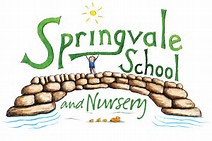 Learning Journal- a parental guide to what is going on! Weeks 9 and 10Dates Covered: Monday 6th November- Friday 17th November 2017General reminders:Please ensure that your child’s name and class are labelled on all items, especially coats and shoes!Please help us to demonstrate progress in reading by recording regular reading support in individual pupil recordsPlease bring PE kit in on a Monday and take it home on a FridayEarly Years Foundation StageEarly Years Foundation StageNursery (Foundation 1)Fire and fireworks focusBedtime books and learning letter sounds ( f this week)PE days on Weds (AM) and Thurs (PM)Reception (Foundation 2)Pantomime and traditional storiesPlaying listening and phonic gamesBedtime books and learning letter soundsGames for home- reading, writing, communicationPE days on Thursday (kit needed)Key Stage 1Key Stage 1Year 1Topic: A mixture of history topics (Remembrance, etc)Homework: Daily reading and sound cards, spellings for some groupsPE Days (Kit required): Tuesday and FridayMaths work: Addition, subtraction and shapeLiteracy work: Story writing, rhymesYear 2Topic: Magical landsHomework, times tables and spellings done weeklyPE Days (Kit required): Wednesday and ThursdayMaths work: Addition and subtraction, data handlingLiteracy work: Fiction and story settingsClass Text: A mixture of fantasy settingsLower Key Stage 2Lower Key Stage 2Year 3Topic: Lights, camera, actionPE Days (Kit required): Monday and FridayMaths work: Addition and subtraction (finding bonds to 100, etc)Literacy work: PlayscriptsHomework- reading and spellings Shared book: George’s Marvellous MedicineYear 4Topic: Sound and electricity (Science)PE Day (Kit required): Tuesday and WednesdayMaths work: Column addition and subtraction, multiplication and divisionLiteracy work: Newspaper reports and persuasive writingShared book: TBCUpper Key Stage 2Upper Key Stage 2Year 5Topic: RainforestPE Days (Kit required): Tuesday and FridayMaths work: Addition and subtraction with problem solving, then starting multiplication and divisionLiteracy work: Character and description work, Panto storiesShared book: Running Wild (Michael Morpurgo)Spelling test day: MondayYear 6Topic: Ancient Egypt (History)Homework: Weekly- out Friday, in WednesdayPE Day (Kit required): FridayMaths work: Long multiplication and divisionLiteracy work: Egyptian LegendsSpelling test day: Tuesday